Publicado en España el 27/11/2020 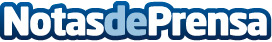 Kendra Decor trae los imprescindibles en el hogar tras el confinamientoEn el momento actual en el que se pasa mayor tiempo en el hogar, la decoración se ha convertido en un aspecto que hay que cuidar para sentirse más cómodo y felizDatos de contacto:Kendra DecorKendra Decor, decoración y mobiliario vintage679127161Nota de prensa publicada en: https://www.notasdeprensa.es/kendra-decor-trae-los-imprescindibles-en-el Categorias: Nacional Interiorismo Consumo http://www.notasdeprensa.es